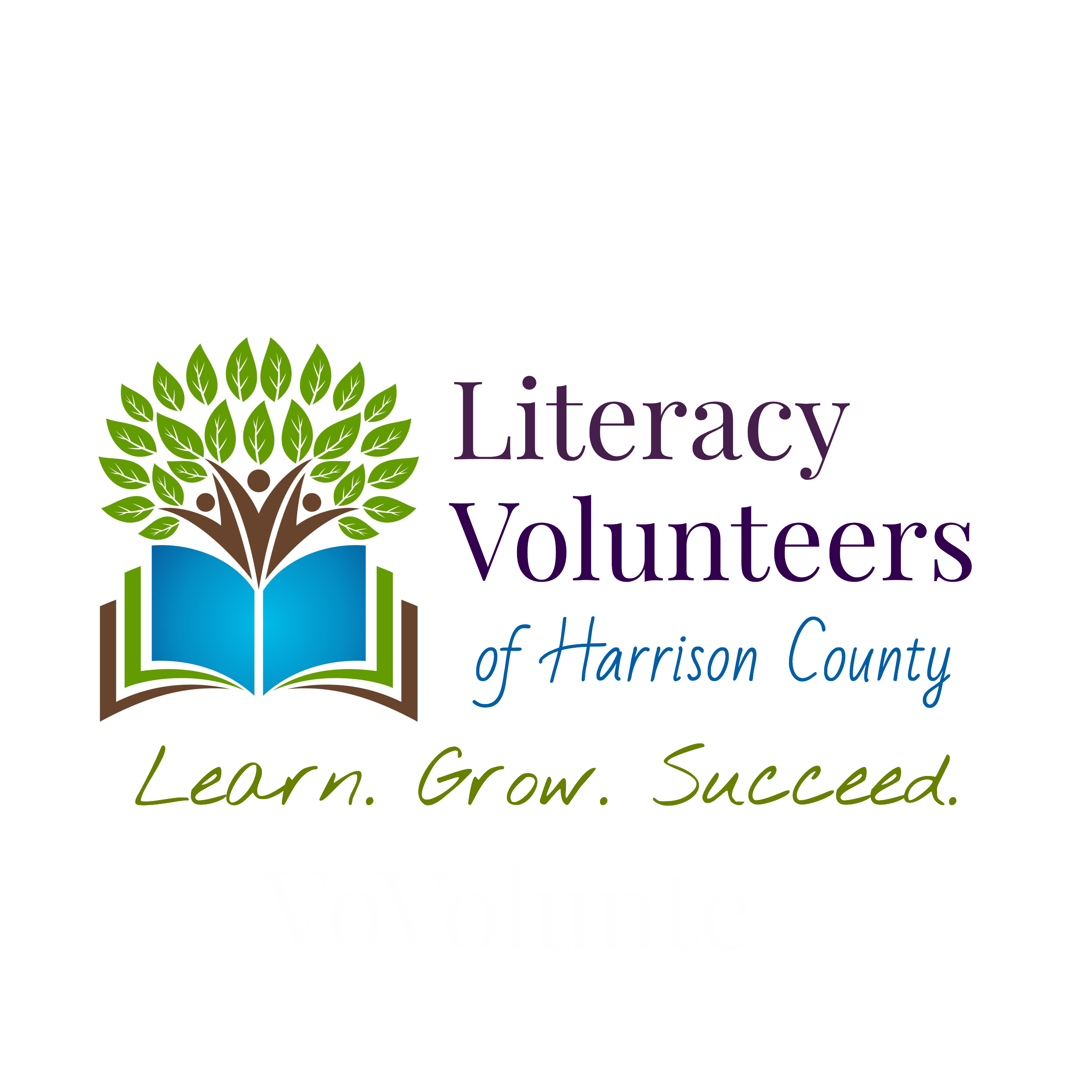 _________________________________________________________________________________________________Volunteer Intake Form(All information will be held confidential)Date_________________________________Name__________________________________________________________________Date of Birth________/__________/_________Gender ________________________________Ethnic Group ________________________________Place of Residence____________________________________________________			____________________________________________________                                   ____________________________________________________Home phone: ______________________________     Cell:________________________________________Email_________________________________________________________Do you have a record of convictions of sex offense, crimes of violence, or any felonies?  If YES, give a short explanation of the circumstances.  Please indicate the date, nature and place.  No_____Yes________________________________________________________________________________________________________________________________________________________________________________________________________________________________________________________________________________________________________________________________________________________________________________________________________Check all that apply:Hours of availability: Mornings____________ Evenings__________ Weekends________________Preferred Volunteer Positions:  _________ Tutor					        _________OfficeWhere would you like to tutor?	LVHC Offices_________________________	Local Library________________________	Other_________________________________Student PreferenceAdult_______	Teen________ Child_________________			English as a Second Language (ESL)___________________Basic Literacy__________	Basic Computer____________ Math___________ GED Help__________Computer Skills: Basic_____________ Proficient_______________ I cannot use a computer_______Do you have fundraising experience? ______________________________________________________________________________________________________________________________________________________________________________________________________Do you have grant writing experience? ______________________________________________________________________________________________________________________________________________________________________________________________________Please provide below any narrative about yourself, which would provide us with a better view of you.  Any information you provide will be held strictly confidential and will only be used for us to know how better to match you to a segment of our program.  We want you to have a satisfying experience with Literacy Volunteers of Harrison County.The information I have provided on this document is accurate to the best of my knowledge, and may be verified by Literacy Volunteers of Harrison County.  I release LVHC from liability for any wrongful acts committed by the undersigned while being a volunteer of this organization.I hereby acknowledge that I have read and understand the requirements for being a volunteer and/or tutor and agree to conduct myself in accordance with the policies of the LVHC.  I also agree to inform the organization of any changes to the information listed on this questionnaire.  Signature______________________________________Print Name_____________________________________Date_____________________________________________Source of ReferralEducationEmploymentTVGEDFull TimeRadioHigh School GraduatePart TimeLibrarySome CollegeSeekingPlace of employmentUndergraduate DegreeDisabledPoster/FlyerGraduate DegreeRetiredLVHC VolunteerDoctorateNewspaperChurchOtherLast Year Completed: